NAME:	DATE:BOXED-IN: BY THE NUMBERSBelow is a timeline and a graph. Use the information provided in the timeline and graph to answer the questions below.US Women Timeline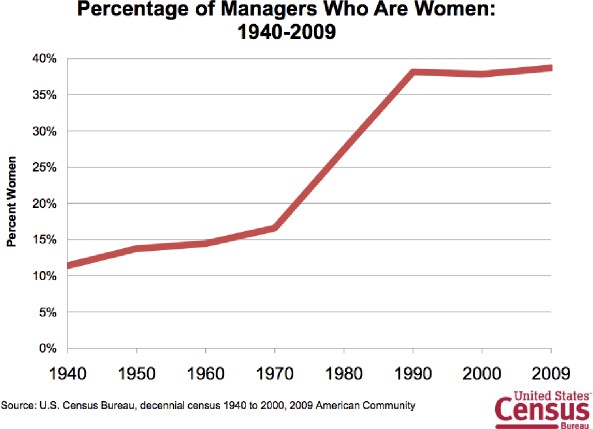 What major event of the 1940s resulted in more women joining the workforce? How do think this event changed the perception of what women could do around that time? Explain.During which period of time did the percentage of female managers increase the most sharply? What historical movement could explain this change?During which time period did the percentage of female managers appear to level out? Why do you think this happened?